TINJAUAN SISTEM ANTRIAN DI TELLERPADA PT.BANK RAKYAT INDONESIA(PERSERO),TBK. KCP SENTULTugasAkhirOleh:GITA HERAWATINPM : 160110016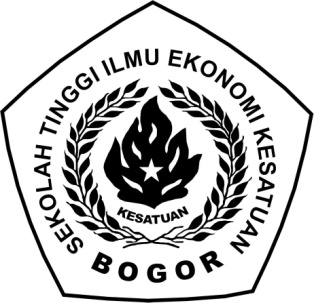 PROGRAM DIPLOMA III KEUANGAN & PERBANKANSEKOLAH TINGGI ILMU EKONOMI KESATUANBOGOR		  2019TINJAUAN SISTEM ANTRIAN DI TELLERPADA PT.BANK RAKYAT INDONESIA(PERSERO),TBK. KCP SENTULTUGAS AKHIRSebagai salah satu syarat untuk memperolehGelar Ahli Madya pada Program Studi Keuangan & Perbankan Sekolah Tinggi Ilmu Ekonomi KesatuanOleh:GITA HERAWATINPM:160110016PROGRAM DIPLOMA III KEUANGAN & PERBANKANSEKOLAH TINGGI ILMU EKONOMI KESATUANBOGOR2019